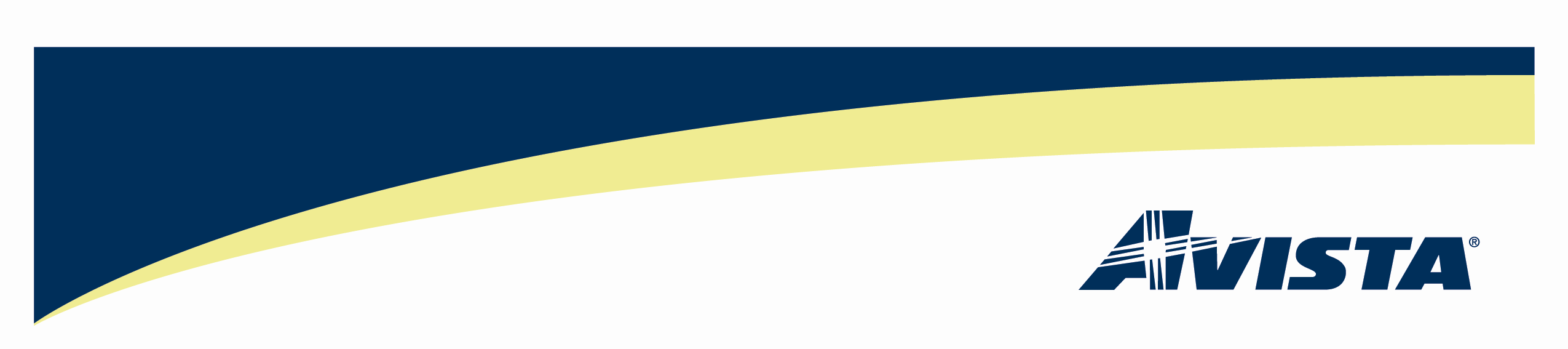 November 1, 2011VIA Electronic MailDavid DannerExecutive Director Utilities & Transportation Commission1300 S. Evergreen Park Drive S. W.Dear Mr. Danner:RE:	Avista Utilities Compliance Filing with WAC 480-109-010In compliance with RCW 19.285 and WAC 480-109-010, Avista Corporation, respectfully submits its “2012-2013 Biennial Conservation Plan.” Appended to the plan is the Company’s “2012 DSM Business Plan,” and the “2012 Evaluation, Measurement & Verification Annual Plan.” The term “conservation” will be used interchangeably with energy efficiency and demand-side management (“DSM”) throughout this filing. If you have any questions regarding this information, please contact Bruce Folsom at 509-495-8706 or myself at 509-495-4975.Sincerely,/s/Linda Gervais//Linda GervaisManager, Regulatory PolicyAvista Utilities509-495-4975linda.gervais@avistacorp.com